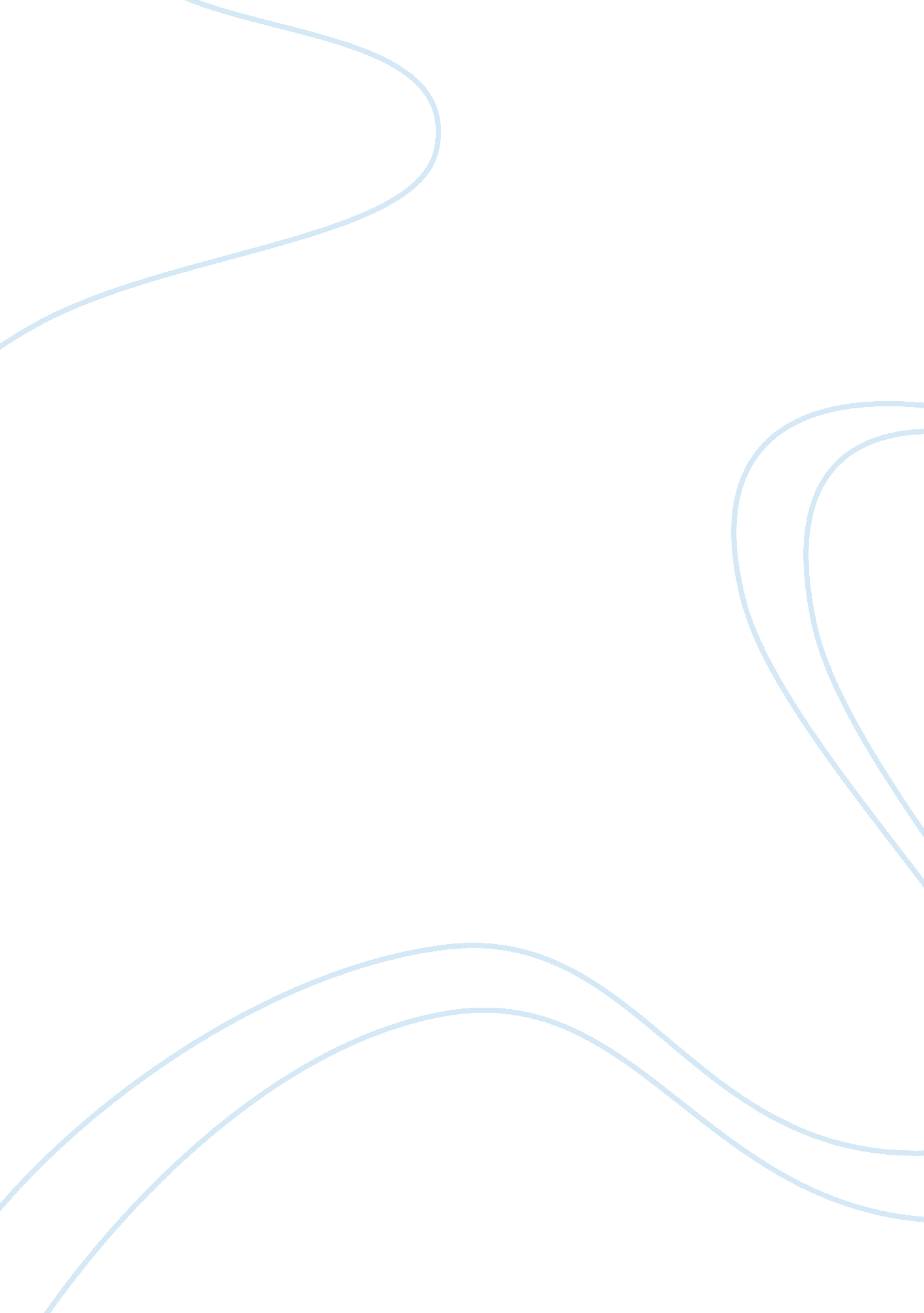 Popular culture research paperLiterature, Russian Literature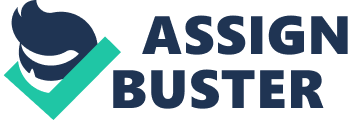 Introduction American Popular Culture has been recognized globally. In this article, it will discuss the influence and the effects of the Popular Culture locally and internationally. This research will identify popular culture and social media and study how they evolved and been adapted by the children who are in The United States and in the other countries. Also, we will see what the negative effects are of the cultural influences on the formation of culture identity in children based on the new culture that spreads nowadays, which is the social networking site facebook. We will discuss how parents can curb or restrain their children from those negative effects that the modern popular culture may give. We will study what, when, and how parents can curb their children from those negative effects. This study will explore some other negative effects on the young ones who are active in the social networking world of facebook. 
One of the most popular trends in the internet world is the social networking which is the facebook. Facebook or is a social networking assistance, which joins people from every part of the globe. You can start your personal facebook account on there. Facebook was recognized in 2004 and in 4 to 5 years, it is so well-known that everyone has his/her own account on this website. When you sign up with this service, it will provide you many methods in which you can talk with your friends and family. You can also publish your images to your profile. You can make a page for your music band or you can also create a group. If you want to make sure that your songs, group's web page gets popular then you have to improve facebook fans of your page. You can improve facebook fans in numerous methods. You can do it by testimonials to your friends and family to like your web page. As there are many ways on how to use your facebook account, there are also many ways on how a child may acquire good points from the facebook pages as well as adapting bad ideas. Most parents who have a child or children who have a facebook account know these pros and cons that their children can get from facebook. There are 7. 5 billion children who are under 13 and have their own Facebook accounts. Every day they break the rules of service. 
Facebook tracking is something that every mother or father, who is worried about the protection of their kid, should examine. For mother and father the vastness of Facebook can be a cause of issue. It's on Facebook to where children will talk about and discuss details that mother and father may want to be conscious of, that's where Facebook tracking comes into play. While social media sites have enhanced their precautionary features for children on their sites, mother and father need to take extra steps in order to secure their kids from child predators, online violence and even simple uncomfortable images or comments about a child. 
Seymour Leventman (2006) emphasized that as we start the new century, the causes of globalization appear to be moving quicker and quicker. Mainly, these causes are taken by the amazing presence of the American concepts and are leading to a large-scale infiltration upon the world of all aspects American. Cost-effective suggestions globally are progressively linked with the American concepts of capitalism and profit-making designs, such as the all-too-rapid deregulation of locations (Leventman, 2006). These productivity techniques are also being done online with the use of facebook. Businesses are using the social media to do business, and it is somehow good especially to children who are going to be exposed in such ways. However, along with the good implications, there are also negative impacts that are children may adapt from that kind of ways. Young ones may be aware of how they can do bad business in the future. As opposed, parents may monitor their children while they are logged in to their facebook accounts and tell them which pages are better to be “ liked” to get better ideas. 
As Leventman (2006) added, well-known lifestyle or pop culture is itself an item of history and once developed produces its own history. In pre-modern European history, popular culture, as we know it, did not occur. Instead, there was individual culture, a product carefully linked with lifestyle and basic human problems and encounters (Leventman, 2006). Some people tend to post their individual and personal belief which may have a negative implication to our children. There are also some people that tend to post their personal grievances that our children could possible read and repost. These are other things that parents should be aware of, their children may learn some negative ideas that may lead them to being pessimists which eventually affects their emotional progress. This is a history that can be barely corrected from our children’s minds. 
One of the biggest contributors of spreading the Popular Culture is the social media. However, as the media spreads what the cultures and ideas are, the culture itself influences the social media in return, and that is a global influence. Rebecca Osborn (2006) says that more than half agreed from a survey that was conducted that other nations would be less “ Americanized” if the press removed all American impacts. Overall, this study reinforced the idea that press is significant in growing American popular culture on a worldwide level (Rebecca Osborn, 2006). As the media spreads the information which is most Americanized, children from other country tend to forget that not all Americanized ideas are appropriate for them to adapt. Children from other countries that adapt the western culture from social media somehow make them forget their own culture. It is not that the western culture is bad, but children should not forget their cultural beliefs and help preserve it by not forgetting the cultural aspects of their lives. While parents allow their children to have their child or children to have their own facebook account, they should also be responsible in making sure that their young ones would make something worth in spending their time on computers. Parents should encourage their children to make more “ good friends” on facebook and ensure that the friends they are inviting and accepting will have a good influence to them. 
This can be linked to technical enhancements such as television, films, CD’s, satellite television, and computer systems. The U. S. popular culture is now commercialized, which improves the exposure and understanding in the broadcasting world while improving its power of attraction (Rebecca Osborn, 2006). With the help of innovation, social media can easily provide and spread the information across the world by taking advantage of quick access, easy broadcasting, and more sophisticated technology systems that helped the social media, hence, the usage of those advanced technologies are influential. It is a give and take situation wherein social media spreads the information while the information itself absorbs the social media as to be part of the facebook phenomenal. As part of the social media world, it also spreads the entertainment. 
Entertainment is what one does to successfully pass time or have fun with such as viewing a performance or film. It is something that maintains the attention and attention of viewers, or gives satisfaction and enjoyment. It can be a concept or a process, but is more likely to be one of the actions or actions that have designed over centuries particularly for the objective of maintaining a viewer's attention. Wilcox et al. (2010) says that entertainment has been part of all cultures. It influences people because this could be a way to express what they feel for something, or if they want to be relived from not so good feeling, either physically or emotionally. Parents should play a big role in ensuring that along with the entertainment that their children can get from facebook, they must also learn something better out of it. A plain accessing their facebook account is already an entertainment for children. However, there are deeper entertainment types that may not be suitable for their ages. Pornographic materials, violent messages, social negativities, and sexual materials that is present in the social media. These may exploit the minds of our young children that parents should act on. Despite some security features that the facebook offers to report some abusive contents; it is still uncontrollable on the account owner’s part. Running background record assessments on all your children's friends is especially important because many online predators will pose as children. The right technology will recognize this kind of fake activity and review it to you. A good service will also tell you of any other kind of dubious results regarding your children's friends. Using safety solutions will also allow for use of a photo tracking. This allows the mother or father to view all pictures that their kids have on their profile and also any picture that is tagged with your child's name. Beyond photo and friend verifying, you'll want to keep an eye on action across all the well-known social networks. This activity tracking allows you to study all posts your kid has created. 
London et al. (2001) identifies the culture as one of the most complicated words in English language, he says that it can be defined as normal procedure of intellectual, spiritual, and aesthetic development. It can also be defined as a way of life of an individual or group of people which a person normally does as a part of his or her lifestyle. He also defines culture as signifying practices like opera, ballet, novel, or art making (London et al., 2001). Apparently, social networking or facebook to be specific has obviously been part of our culture since it has been well accepted by the people around the globe. However, along with the popularity, are the challenges that more parents encounter. Children from the old generation are contented with the simple forms of child life practices, like playing in their front yards, and other normal games that they play before facebook was launched. Then they were exposed to television that made them watched violence. Then there came the first computer games (Nintendo, family computers, etc.) that made them interact with violence, and eventually there was the social media that helped them to learn new things , hence not only being interacted with violence, but being actually involved. 
Social networking by means of websites is a new way of developing and keeping relationships, and it is here to stay. So we need to be aware that individuals will a have a frequent and effective effect on the training and learning and value-formation of children. If buddies have always had a immediate effect on the forming of thoughts of kids and youngsters, even more so now that a range of media can be utilized to effect a individual's way of considering and of looking at the world. In the past, a kid might have been a bit stunned to listen to for the first time about ‘ the information of life’ from a friend in the university garden, but now the same buddy can provide proof in written structure through facebook. Continuous advice from the parents will help children use their facebook accounts in a better cause, not to the point that children may be exploited or be bullied in school because of the fast transfer of information through social media. Franz, Kathleen and Smuyan (2012) discussed the importance o knowing what really the popular culture is. For them, it is important not only for us, but for our families, friends, and colleagues as well. The research of popular culture as a subfield of history came about simultaneously as a bigger set of changes within the humanities and social sciences in the nineteen seventies and nineteen eighties. The breakthrough of interdisciplinary techniques, the adapting of fictional concepts as new indicates of research, and the transforming of an educational cannon of excellent publications and thinkers began conversations among students and community intellectuals (Franz, Kathleen & Smuyan 2012). That is why parents should be aware what their children are posting on their facebook accounts to avoid misconception and misinformation from other facebook users. Parents may often talk to their children about some other things that do not involve social media like, how are they doing in school, what do they want for dinner, or maybe the latest movies that they might want to watch. In this way parents will be able to somehow divert their attention to non-social media activities. 
“ Our generation is the first to be surrounded by digital media. We write blogs, upload videos, create profiles and, in the meantime, sacrifice privacy. Facebook, Twitter and YouTube are just as much part of our lives as the phone, radio and television are for Baby Boomers. The older generation of e-mailers needs to adapt to this new trend if it hopes to reach younger audiences in the future” (Taske & Plude, 2011). This line only shows that the new generation nowadays are more social media centered young citizens, that is why the older generations may possible have the challenge to communicate with the young ones and they need to do more adjustments so they can cope with the new generations’ way of communication. It is applicable to the parents who are having a hard time to communicate with other young people who are apparently facebook users. It may also be a problem to a parent who works away from home that needs to have a good communication with his or her child. Parents should always remind their children not be social media dependent for there are many other ways to make friendships, be entertained, and communicate with others. Stacie Simonpietri (2011) says that parents are more inclined to use text messaging as opposed to Facebook as a form of communication: only 2 percent of parents use only Facebook and not texting, while 31 percent of parents will text without having a Facebook profile. This may imply that older generations view certain types of social media as being more advanced, thus possibly more difficult to use, than other types of social media (Stacie Simonpietri 2011). 
Online protection for kids at home is quickly switching into a mom's or dad's most awful headache, particularly due to the increasing approval and convenience to interacting techniques such as Facebook. We stay within a world that is progressively reliant upon computers plus the online scammers so that you can obtain even some of the most moderate of projects that once would have taken a generate to your selection. This generate into the selection may possibly have taken anywhere to a few moments and a brief look through the card collection or several time used up searching through dirty shelves and obsolete selections of guides so as to find appropriate information to the subject being researched. To secure your kids from internet predators and information that generally isn't appropriate for his or her watching requirements, enable parental controls within the PC. Your kids may protest however several hours of their complaints is well worth the fulfillment you will have knowing that nothing should be getting through that you don't want them to look at. This will cause to a few very funny moments as preferred web websites could be prohibited for outrageous reasons you'll need to consider those with a case-by-case foundation and decide whether or not you want to let your kids accessibility these websites that are often marked without legitimate cause or inappropriateness. No system is ideal however doing nothing will be far more intense. 
John Mihelich (2001) says that people should have the freedom of choosing their destiny. Sovereignty mostly represents independence and control over a person's success. As such, it includes reflection and the power to make and figure out how communities, and people within those communities, are symbolized or represented. And since the popular culture is popular by its meaning, is well accepted by the people, it is a highly effective mean in creating these representative images (John Mihelich, 2001). This only shows that the social media, as well absorbed by more young people, can be a very powerful tool in molding children’s drive on how they will make and decide for their own future. It is a phenomenal influence that can twist the young minds’ perception on how they see their life is going to be with or without the social media in their lives. It is also a powerful way for parents to tell advice children what they still need to do to change their lives for the better. It may want to portray that the social media can or may control children’s general lifestyle. So in the end of the line, no matter how their child is social media inclined, it still parents responsibility to ensure the positive effect of the social media to their child. 
Stacie Simonpietri (2011) added that the other issues mother and father have regarding their kid's social networking use focus on security issues and safety from potential damage online, yet most mother and father believe the fact that social technologies are not all bad they have their benefits too. However, parents must ensure that they will be able to lessen the negative ideas and information that the social media will give if they will not be able to stop them. There are some other ways on how parents can control them, a further thing a parent can do that allows them to closely keep an eye on their internet pursuit is store the pc in a centralized spot in the home rather than permitting them to bring computer systems into the solitude of their bedrooms where they're disregarded. Parents must also understand that even the very best and brightest amid us are quite prone to be outshone by our kids relating to computer savvy. Do not believe that minimal efforts will net the large results you hope to accomplish. Talk about appropriate internet protection techniques with your kids or children, especially your youngsters. Emphasize them of these items regularly and drill it into them. Security is an essential thing when having conversations online, in chat rooms, or even within web-logs and sites. It really is amazing the amount of details which is unintentionally given away through conversations that would never have been given out if immediate queries had been requested as a way to obtain those details. Conclusions Internet has made life simpler for everyone, from a student to a professional, almost all people use internet for their work reasons and enjoyment too. It is always said that too much of anything is bad; the same goes for using internet, people absolutely learn a lot but that is not the situation everywhere. Kids are stuck to their fancy LCDs for more than 50 percent of their time. They usually separate themselves from friends, close relatives and the outside world. Such type of mind-set results their development and over personality. Although these are the long run results of internet in some situations, not all have the same outcome. Internet has plenty of benefits too which cannot be sidelined as well. Kids, adolescents and teenagers use it for information objective which will improves their knowing and knowing, these are very essential in modern time frame. Online public media also gives them a method to show their ideas easily without any limitations. This allows them ultimately, they get to know themselves better and in convert they even understand how to response various concerns presented by others, but in the end parents are the right people to control their children’s responsible facebook use ensuring them that what they are doing would benefit for their future. Works Cited Franz, Kathleen, and Susan Smulyan. Major Problems in American Popular Culture: Documents and Essays. Australia: Wadsworth Cengage Learning, 2012. Print. 
Leventman, Seymour. American Popular Culture: Historical and Pedagogical Perspectives. Newcastle, UK: Cambridge Scholars Press, 2006. Print. 
Lipsitz, George. Time Passages: Collective Memory and American Popular Culture. Minneapolis: University of Minnesota Press, 1990. Print. 
London, et al. " What is Popular Culture?" Startseite | mdw | Universität für Musik und darstellende Kunst Wien. N. p., n. d. Web. 5 Apr. 2013. 
McCall, Dawn L. " Pop Culture versus Real America." photos. state. gov. N. p., n. d. Web. 5 Apr. 2013. 
Mihelich, John. " Smoke or Signals?" Letters, Arts & Social Sciences. N. p., 2001. Web. 5 Apr. 2013. 
Osborn, Rebecca L. " The Influence of American Popular Culture in Global Media." Home | Webster University. N. p., n. d. Web. 5 Apr. 2013. 
Wilcox, Rhonda V. " Studies in Popular Culture." Popular/American Culture Association Website. N. p., n. d. Web. 5 Apr. 2013. 
Lassala, Luison. " THE ETHICAL IMPLICATIONS OF SOCIAL NETWORKING WEBSITES." UNIV: International Gathering of University Students in Rome. N. p., n. d. Web. 9 Apr. 2013. 
Simonpietri, Stacie. " Social Media: Current Trends Among Children and Their Parents and Implications Regarding Interpersonal Communication." University of Minnesota Digital Conservancy: Home. N. p., n. d. Web. 9 Apr. 2013. 